「訓練等給付に係る支給決定の更新(変更)についての意見書」に関するＱ＆Ａ三原市 社会福祉課Ａ 　就労移行支援、就労継続支援（Ａ型・Ｂ型）、就労定着支援、自立訓練（機能訓練・生活訓練・宿泊型） が対象です。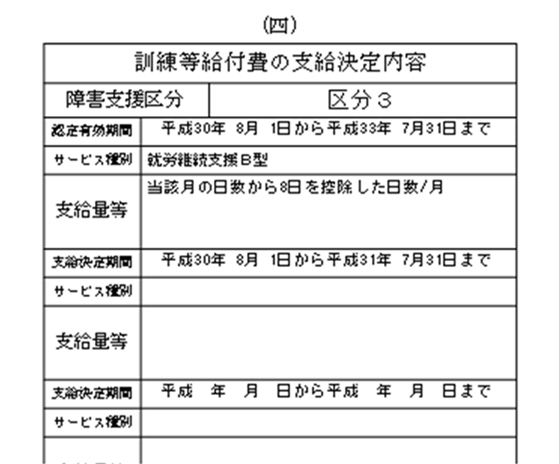 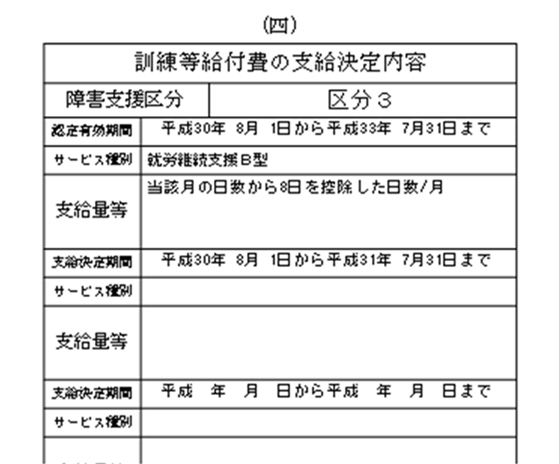 Ａ  対象の訓練系サービス更新時に必要です。Ａ 　期限が切れる概ね１０日前までに三原市へ提出してください。Ａ   訓練調査を行いますので、意見書は不要です。（例）・今まで全くサービスを利用したことが無く、新規で申請する場合・受給者証の対象サービスの期限が切れたままサービスを中断した後、再度対象サービスを開始する場合Ａ 　意見書は不要です。Ａ 　お見込みのとおり。（例）・原則日数の中で自立訓練とＢ型の日数を分けて利用している場合・Ｂ型を２箇所利用している場合 などＡ ① 更新のタイミングでサービスを変更する場合② 標準利用期間終了後、サービスを変更する場合（就労移行を２年間利用した後、Ｂ型に変更する場合など）③ 支給決定期間の途中でサービスを変更する場合⇒変更前の事業所から意見書を提出してください。※同じ法人内や同じ事業所であっても、サービス変更の際は意見書が必要です。  ④ 自立訓練とＢ型を併用していたが、自立訓練を２年間利用後、Ｂ型のみの利用で更新する場合⇒利用中のＢ型事業所から意見書を提出してください。⑤ 支給決定期間内に、同じサービスで事業所のみを変更する場合（Ｂ型の支給決定期間内で、事業所のみ変更する場合など）⑥ 支給決定期間内に、同じサービスで支給量のみを変更する場合（生活訓練月１５日・Ｂ型月８日から生活訓練８日・Ｂ型１５日に変更する場合、Ｂ型月１０日から原則日数に変更する場合 など）⇒意見書は不要です。⑦ 意見書の対象でないサービスに変更する場合（Ｂ型から生活介護に変更する場合など）⇒意見書は不要です。認定調査を行う場合がありますのでお問い合わせください。Ａ 　支給決定の期間が終了する前３カ月間の実績を記載してください。（例）３月末でサービスを更新する場合、１２月～２月の実績を記載また、直近３ヶ月間の利用実績が無い場合は、その理由を記載してください。（例）「入院中のため」などＡ　 三原市のホームページよりダウンロードできます。社会福祉課のページ：障害者福祉係の業務→障害福祉サービス・地域生活支援事業の利用について→★障害福祉サービスの手引きと関連様式はこちら→障害福祉サービス関連様式→「訓練等給付に係る支給決定の更新・変更についての意見書」　です。Ａ　　どちらでも受け付けます。　　入力したものを提出される場合は、三原市のホームページより様式をダウンロードできます（Ｑ９参照）。